Оценочные материалы текущего контроля знаний и промежуточной аттестации по дисциплине «Численные методы»ОК-11. Функция задана таблично. Ее значения измерены экспериментально с некоторой погрешностью, в связи с чем нет необходимости в том, чтобы график аппроксимирующей функции проходил в точности через заданные в таблице точки. Какой из способов построения аппроксимирующей функции выбрать, если требуется, чтобы отклонения ее значений от табличных были, в некотором смысле, минимальными, а вид аппроксимирующей функции может быть произвольным, но   известен заранее?Интерполяционный многочлен Лагранжа.Метод наименьших квадратов.Интерполяционные формулы Ньютона.Кубический сплайн.ОК-12. Требуется сравнить точности измерений характеристик двух объектов или явлений с различными характерными масштабами. Для этого следует:Сравнить их относительные погрешности.Сравнить их абсолютные погрешности.Сравнить либо их абсолютные, либо их относительные погрешности.Сравнить количество цифр, с помощью которых записаны целые части сравниваемых характеристик.ОК-21. Вид приближающей функции может быть произвольным. Рассмотрим случай, когда в качестве приближающей функции используется многочлен. Будем добиваться минимизации суммы квадратов отклонений значений приближаемой и приближающей функции в узлах сетки.О какой формуле идет речь в этом абзаце?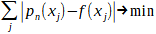 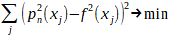 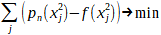 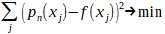 ОК-22. Ниже приведены формулы оценки погрешностей методов численного интегрирования: левых прямоугольников, правых прямоугольников, трапеций, Симпсона. Какая из формул указывает на более высокую точность соответствующего метода?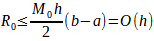 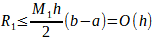 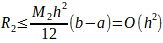 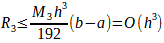 ОК-41. Реализуемый вами программный модуль предназначен для численного интегрирования заданной таблично функции. В этом случае модуль, который реализует ваш коллега, должен интегрироваться с вашим посредством передачи следующих параметров (Укажите несколько вариантов ответа):1. норма матрицы.2. узлы отрезка интегрирования.3. табличные значения функции.4. начальное приближение.ОК-42. Реализуемый вами программный модуль предназначен для интерполирования заданной таблично функции. В этом случае модуль, который реализует ваш коллега, должен интегрироваться с вашим посредством передачи следующих параметров (Укажите несколько вариантов ответа):1. отрезки изоляции нулей функции.2. табличные значения функции.3. начальное приближение.4. узлы интерполяции.ОК-51. Как бы вы объяснили термин «интерполирующая функция» вашему коллеге, который не знаком с методами вычислительной математики?1. функция, построенная по известным значениям другой функции, заданной таблично, значения которой в узлах не обязательно совпадают со значениями таблично заданной функции.2. функция, построенная по известным значениям другой функции, заданной таблично, значения которой в узлах совпадают со значениями таблично заданной функции.3. заданная таблично функция.4. функция, построенная по известным значениям другой функции, заданной таблично, сумма отклонений значений которой в узлах от соответствующих значений таблично заданной функции минимальна.ОК-52. Вашему коллеге, недавно устроившемуся на работу к вам в IT-отдел, поставили задачу приближения функции по ее значениям в узлах. Какие разделы специализированной литературы вы посоветуете ему посмотреть? (Укажите несколько вариантов ответа)1. разделы, посвященные интерполяции.2. разделы, посвященные интегрированию.3. разделы, посвященные аппроксимации.4. разделы, посвященные численному дифференцированию.ОК-91. Вам поставили задачу отыскания корня нелинейного уравнения f(x) = 0. Какой метод решения поставленной задачи выбрать, если важна скорость расчета, а также известна производная функции f(x), и любой из нижеперечисленных методов применим?1. метод хорд2. метод секущих3. метод Ньютона4. метод дихотомииОК-92. Интеграл функции y = x + 1 по формуле левых прямоугольников на отрезке [0; 2] с шагом h = 1 равен:1. 32. 53. 44. 1ОК-93. Решение ОДУ y’(t) = -y(t) с начальным условием y(0) = 1 по методу Эйлера с шагом h = 0,2 в момент времени t = 0,2 равно:1. 02. 0,23. 0,44. 0,8ОК-101. В описании формулы Симпсона для численного интегрирования говорится о том, что суть метода заключается в приближении подынтегральной функции на отрезке интерполяционным многочленом второй степени. Это означает, что график функции на отрезке приближается:1. параболой2. гиперболой3. графиком линейной функции4. графиком кусочно-постоянной функцииОК-102. В документации по сплайн-интерполяции сказано, что наиболее изученным и широко применяемым является вариант интерполяции, в котором между любыми двумя точками строится многочлен n-ой степени.Сколько коэффициентов, согласно вышеприведенному описанию, требуется определить для построения такого интерполяционного многочлена между двумя точками?1. 12. n + 13. n - 14. nОК-103. Метод Гаусса-Зейделя можно рассматривать как модификацию метода Якоби. Основная идея модификации состоит в том, что новые значения используются здесь сразу же по мере получения, в то время как в методе Якоби они не используются до следующей итерации.Как выглядят формулы итерационного процесса метод Гаусса-Зейделя согласно вышеприведенной документации?1. 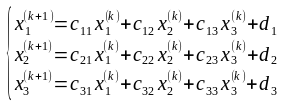 2. 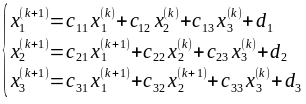 3. 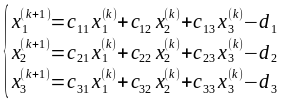 4. 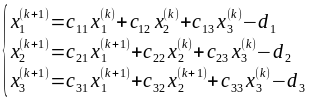 ПК-3.41. Анализ программных продуктов показал, что в них реализованы различные методы решения ОДУ. Программному продукту с каким методом следует отдать предпочтение, если важна точность решения?1. с методом Рунге-Кутты 4-го порядка.2. с методом Рунге-Кутты 2-го порядка.3. с методом Эйлера.4. с уточненной схемой Эйлера.ПК-3.42. Анализ программных продуктов показал, что в них реализованы различные методы численного интегрирования. Программному продукту с каким методом следует отдать предпочтение, если важна точность решения?1. с методом трапеций.2. с методом правых прямоугольников.3. с методом левых прямоугольников.4. с методом Симпсона.ПК-3.43. Анализ программных продуктов показал, что в них реализованы различные методы решения нелинейных уравнений. Программному продукту с каким методом следует отдать предпочтение, если важно получить решение с нужной точностью как можно быстрее?1. с методом дихотомии.2. с методом Ньютона.3. с методом секущих.4. с методом хорд.ПК-3.44. Анализ программных продуктов показал, что в них реализованы различные методы решения СЛАУ. Программному продукту с каким методом следует отдать предпочтение, если важно получить решение с нужной точностью как можно быстрее?1. с методом Крамера.2. с методом Гаусса.3. с методом Зейделя.4. с методом простой итерации.ПК-3.45. Анализ программных продуктов показал, что в них реализованы различные методы решения нелинейных уравнений. Программный продукт с каким методом вам не подойдет, если вам часто приходится решать уравнения с корнями четной кратности?1. с методом дихотомии.2. с методом Ньютона.3. с методом секущих.4. с методом хорд.ПК-3.46. Анализ программных продуктов показал, что продукт A использует метод Эйлера, продукт B – метод Симпсона, продукт C – метод Зейделя и продукт D – метод хорд. Сопоставьте продукты и классы задач, для решения которых они предназначены:1. решение СЛАУ.2. решение ОДУ.3. интегрирование.4. решение нелинейных уравнений.Правильный ответ: 1-C, 2-A, 3-B, 4-D.ПК-3.47. Во время подготовки к разработке проектной документации на информационную систему вы выяснили, что она должна, помимо прочего, включать в себя функционал для проведения численной интерполяции исходных данных. Какие методы и/или алгоритмы вы предложите включить в проектную документацию? (Укажите несколько вариантов ответа)1. алгоритм построения многочлена Лагранжа.2. алгоритм построения полинома Ньютона.3. метод наименьших квадратов.4. метод Симпсона.ПК-3.48. Во время подготовки к разработке проектной документации на информационную систему вы выяснили, что она должна, помимо прочего, включать в себя функционал для численного решения ОДУ с заданными начальными данными. Какие методы и/или алгоритмы вы предложите включить в проектную документацию? (Укажите несколько вариантов ответа)1. метод трапеций.2. метод Эйлера.3. метод Рунге-Кутты.4. метод Симпсона.ПК-3.49. Во время подготовки к разработке проектной документации на информационную систему вы выяснили, что она должна, помимо прочего, включать в себя функционал для нахождения площадей криволинейных трапеций. Какие методы и/или алгоритмы вы предложите включить в проектную документацию? (Укажите несколько вариантов ответа)1. метод трапеций.2. метод Эйлера.3. метод Рунге-Кутты.4. метод Симпсона.ПК-3.410. Во время подготовки к разработке проектной документации на информационную систему вы выяснили, что она должна, помимо прочего, включать в себя функционал для поиска решения СЛАУ. Какие методы и/или алгоритмы вы предложите включить в проектную документацию? (Укажите несколько вариантов ответа)1. метод Гаусса-Зейделя.2. алгоритм построения полинома Ньютона.3. метод простой итерации.4. метод Рунге-Кутты.ПК-3.411. Во время подготовки к разработке проектной документации на информационную систему вы выяснили, что она должна, помимо прочего, включать в себя функционал для поиска корней нелинейных уравнений. Какие методы и/или алгоритмы вы предложите включить в проектную документацию? (Укажите несколько вариантов ответа)1. метод Гаусса-Зейделя.2. метод дихотомии.3. метод Эйлера.4. метод Ньютона.ПК-3.4ПК-5.11. Во время подготовки к разработке проектной документации на информационную систему вы выяснили, что она должна, помимо прочего, включать в себя функционал для проведения численной интерполяции исходных данных. Какие методы и/или алгоритмы вы предложите включить в проектную документацию? (Укажите несколько вариантов ответа)1. алгоритм построения многочлена Лагранжа.2. алгоритм построения полинома Ньютона.3. метод наименьших квадратов.4. метод Симпсона.ПК-5.12. Во время подготовки к разработке проектной документации на информационную систему вы выяснили, что она должна, помимо прочего, включать в себя функционал для численного решения ОДУ с заданными начальными данными. Какие методы и/или алгоритмы вы предложите включить в проектную документацию? (Укажите несколько вариантов ответа)1. метод трапеций.2. метод Эйлера.3. метод Рунге-Кутты.4. метод Симпсона.ПК-5.13. Во время подготовки к разработке проектной документации на информационную систему вы выяснили, что она должна, помимо прочего, включать в себя функционал для нахождения площадей криволинейных трапеций. Какие методы и/или алгоритмы вы предложите включить в проектную документацию? (Укажите несколько вариантов ответа)1. метод трапеций.2. метод Эйлера.3. метод Рунге-Кутты.4. метод Симпсона.ПК-5.14. Во время подготовки к разработке проектной документации на информационную систему вы выяснили, что она должна, помимо прочего, включать в себя функционал для поиска решения СЛАУ. Какие методы и/или алгоритмы вы предложите включить в проектную документацию? (Укажите несколько вариантов ответа)1. метод Гаусса-Зейделя.2. алгоритм построения полинома Ньютона.3. метод простой итерации.4. метод Рунге-Кутты.ПК-5.15. Во время подготовки к разработке проектной документации на информационную систему вы выяснили, что она должна, помимо прочего, включать в себя функционал для поиска корней нелинейных уравнений. Какие методы и/или алгоритмы вы предложите включить в проектную документацию? (Укажите несколько вариантов ответа)1. метод Гаусса-Зейделя.2. метод дихотомии.3. метод Эйлера.4. метод Ньютона.6. Анализ программных продуктов показал, что в них реализованы различные методы решения ОДУ. Программному продукту с каким методом следует отдать предпочтение, если важна точность решения?1. с методом Рунге-Кутты 4-го порядка.2. с методом Рунге-Кутты 2-го порядка.3. с методом Эйлера.4. с уточненной схемой Эйлера.7. Анализ программных продуктов показал, что в них реализованы различные методы численного интегрирования. Программному продукту с каким методом следует отдать предпочтение, если важна точность решения?1. с методом трапеций.2. с методом правых прямоугольников.3. с методом левых прямоугольников.4. с методом Симпсона.8. Анализ программных продуктов показал, что в них реализованы различные методы решения нелинейных уравнений. Программному продукту с каким методом следует отдать предпочтение, если важно получить решение с нужной точностью как можно быстрее?1. с методом дихотомии.2. с методом Ньютона.3. с методом секущих.4. с методом хорд.9. Анализ программных продуктов показал, что в них реализованы различные методы решения СЛАУ. Программному продукту с каким методом следует отдать предпочтение, если важно получить решение с нужной точностью как можно быстрее?1. с методом Крамера.2. с методом Гаусса.3. с методом Зейделя.4. с методом простой итерации.10. Анализ программных продуктов показал, что в них реализованы различные методы решения нелинейных уравнений. Программный продукт с каким методом вам не подойдет, если вам часто приходится решать уравнения с корнями четной кратности?1. с методом дихотомии.2. с методом Ньютона.3. с методом секущих.4. с методом хорд.